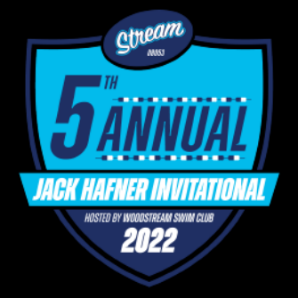 Special Pricing for Family Advertisements We have created special pricing for friends and relatives of participating Jack Hafner swimmers who wish to show their support.All ads printed in black and white and grayscale. Ads should be submitted to size in PDF, tif or jpeg formats; resolution 300 dpi or higher.  Please submit by Tuesday July 15th.Submit Family Ads and tweets to: Hafnermeet2022@gmail.comContact:		_________________________________________________________
Email:		_________________________________________________________Address: 	_________________________________________________________Phone #: 	_________________________________________________________Swim Club:	_________________________________________________________Enclosed Amount $____________________________ Please make checks payable to Woodstream Swim ClubMail to Don Antonelli: 39 Charter Oak Ln Marlton NJ 08053 Phone contact: 609-678-6939
Ad  TypeCostSizeFull Page Ad$80.00 10" H x 7.5 WHalf Page $50.00 5" H x 7.5" WQuarter Page$35.00 5" H X 3.75 WBusiness Card$25.00 2" H x 3" WShout Outs$15.00 Two Lines, 7.5" Wide* up to 178, 12 Point Characters including spaces* up to 178, 12 Point Characters including spaces* up to 178, 12 Point Characters including spaces